ПроектСовет депутатов муниципального образования «Муниципальный округ Воткинский район Удмуртской  Республики»Р Е Ш Е Н И Е«__»__________________ 2021 г						№г. Воткинск «О выплате денежного поощрения»  В соответствии  с распоряжением Правительства Удмуртской Республики от 12 ноября 2021 г. №1224-р, письма Министерства финансов Удмуртской Республики от 19.11.2021 № 5552/02-32, во исполнение поручения, данного Главой Удмуртской Республики, по итогам реализации проекта инициативного бюджетирования «Наша инициатива» за 2019-2020 годы.Совет депутатов муниципального образования «Муниципальный округ Воткинский район Удмуртской Республики» РЕШАЕТ:1. Поощрить:   -  Прозорова Илью Петровича  - Главу муниципального образования «Муниципальный округ Воткинский район Удмуртской Республики», в размере пяти должностных окладов   -  Русинову Ольгу Николаевну – исполняющий обязанности Главы Муниципального образования «Воткинский район»,  в размере пяти должностных окладов   2.Решение вступает в силу со дня  его принятия.Председатель Совета депутатовмуниципального образования«Муниципальный округ Воткинский районУдмуртской Республики»                                                                                      М.В.ЯркоСогласовано:			 			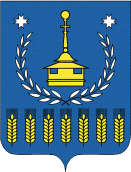 